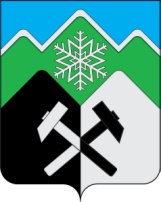 КЕМЕРОВСКАЯ ОБЛАСТЬТАШТАГОЛЬСКИЙ ГОРОДСКОЕ ПОСЕЛЕНИЕАДМИНИСТРАЦИЯТАШТАГОЛЬСКОГО ГОРОДСКОГО ПОСЕЛЕНИЯПОСТАНОВЛЕНИЕпроектот 2022 года № -п«Об утверждении Порядка выявления, перемещения и временного хранения брошенных транспортных средств на территории муниципального образования» 	В соответствии со статьей 14 Федерального закона от 06.10.2003 № 131-ФЗ «Об общих принципах организации местного самоуправления в Российской Федерации», Уставом муниципального образования «Таштагольское городское поселение Таштагольского муниципального района Кемеровской области – Кузбасса», орган местного самоуправления ПОСТАНОВИЛ:1. Утвердить Порядок выявления, перемещения и временного хранения брошенных транспортных средств на территории муниципального образования «Таштагольское городское поселение» согласно приложения № 1 к настоящему постановлению.2. Обнародовать настоящее постановление на сайте администрации Таштагольского городского поселения в информационно-телекоммуникационной сети «Интернет».3. Контроль за выполнением настоящего постановления возложить на заместителя Главы Таштагольского городского поселения Е.В. Метляева.4. Постановление вступает в силу с момента подписания.И.о. Главы Таштагольского городского поселения                                                  Е.В. Метляев  Приложение № 1к постановлению От 2022 № -пПОРЯДОКВЫЯВЛЕНИЯ, ПЕРЕМЕЩЕНИЯ И ВРЕМЕННОГО ХРАНЕНИЯ БРОШЕННЫХ ТРАНСПОРТНЫХ СРЕДСТВ НА ТЕРРИТОРИИ ТАШТАГОЛЬСКОГО ГОРОДСКОГО ПОСЕЛЕНИЯ1. Общие положения 	1.1. Настоящий Порядок выявления, перемещения и временного хранения брошенных транспортных средств на территории муниципального образования «Таштагольское городское поселение» (далее - Порядок) определяет правила выявления, перемещения и временного хранения брошенных транспортных средств на территории муниципального образования «Таштагольское городское поселение».1.2. В целях настоящего Порядка к брошенным транспортным средствам относятся транспортные средства, не имеющие собственника, собственник которых неизвестен, а также транспортные средства, брошенные собственником или иным образом оставленные им с целью отказа от права собственности на них, в том числе:находящиеся в разукомплектованном состоянии (не имеющие кузовных деталей, стекол, колес, иных узлов, агрегатов и элементов, отсутствие которых свидетельствует о невозможности использования транспортного средства по назначению);находящиеся в аварийном состоянии, при котором невозможно движение транспортного средства без его буксировки или применения иных способов перемещения;имеющие неисправности, по которым в совокупности невозможно установить марку автомобиля и (или) его принадлежность владельцу (отсутствие государственного регистрационного знака, других обязательных маркировочных обозначений и идентификационных данных на двигателе, шасси, кузове);являющиеся местом складирования мусора и металлолома.1.3. Настоящий Порядок применяется в отношении брошенных транспортных средств, расположенных на территории муниципального образования «Таштагольское городское поселение» на землях и земельных участках, находящихся в муниципальной собственности муниципального образования «Таштагольское городское поселение», а также на землях и земельных участках, государственная собственность на которые не разграничена, при условии, что право пользования в отношении таких земель и земельных участков не передано физическим и юридическим лицам.1.4. Организация работ по выявлению, перемещению и временному хранению брошенных транспортных средств, а также контроль за их проведением осуществляется Администрацией Таштагольского городского поселения (далее – Администрация).2. Выявление брошенных транспортных средств.2.1. Выявление брошенных транспортных средств осуществляется отделом благоустройства Администрации Таштагольского городского поселения (далее – уполномоченный орган), в том числе на основании обращений органов власти, физических и юридических лиц.2.2. Уполномоченный орган в течение пяти рабочих дней со дня поступления информации о наличии транспортного средства, имеющего признаки брошенного, проводит его обследование с составлением акта обследования транспортного средства. К участию в обследовании транспортного средства уполномоченный орган вправе привлекать представителей других органов власти и организаций по согласованию с ними. При обследовании транспортного средства осуществляется его фотосъемка.2.3. В акте обследования транспортного средства указываются:дата и время проведения обследования транспортного средства;сведения о лицах, проводивших обследование транспортного средства: фамилия, имя, отчество (при наличии), должность;	адресный ориентир места расположения транспортного средства;описание транспортного средства (цвет, марка транспортного средства (при возможности ее идентификации), тип кузова, государственный регистрационный знак, номер двигателя (при их наличии), другие обозначения и идентификационные данные, информация о внешнем состоянии транспортного средства и об имеющихся повреждениях).2.4. Акт обследования подписывается лицами, проводившими обследование. К акту обследования прилагаются схема расположения и фотографии транспортного средства.2.5. Уполномоченный орган в течение пяти дней со дня составления акта обследования транспортного средства:обеспечивает размещение на официальном сайте муниципального образования «Таштагольское городское поселение» в информационно-телекоммуникационной сети «Интернет» сообщения о планируемом перемещении транспортного средства, предусматривающего предложение собственнику (владельцу) транспортного средства переместить его в добровольном порядке в течение 14 дней со дня размещения такого сообщения на официальном сайте муниципального образования «Таштагольское городское поселение» в информационно-телекоммуникационной сети «Интернет»;обеспечивает размещение на транспортном средстве сообщения о планируемом перемещении транспортного средства, предусматривающего предложение собственнику (владельцу) транспортного средства переместить его в добровольном порядке в течение 14 дней со дня размещения такого сообщения на официальном сайте муниципального образования «Таштагольское городское поселение» в информационно-телекоммуникационной сети «Интернет» (с фотосъемкой такого размещения);осуществляет мероприятия по установлению собственника транспортного средства, имеющего признаки брошенного, в том числе направляет запрос в орган внутренних дел по Таштагольскому муниципальному району о предоставлении сведений о наличии (отсутствии) собственника транспортного средства, об использовании транспортного средства в течение предшествующего календарного года.2.6. В случае поступления информации о собственнике транспортного средства, уполномоченный орган в течение двух рабочих дней со дня поступления данной информации направляет собственнику транспортного средства по его месту жительства сообщение (заказным письмом с уведомлением) о планируемом перемещении транспортного средства, предусматривающего предложение собственнику транспортного средства переместить его в добровольном порядке в течение 30 дней со дня направления указанного сообщения.3. Перемещение и временное хранение брошенных транспортных средств.3.1. В случаях если по результатам запроса в орган внутренних дел по Таштагольскому району собственник транспортного средства не установлен, а также если собственник (владелец) транспортного средства добровольно не переместил транспортное средство в сроки, предусмотренные пунктами 2.5 и 2.6 настоящего Порядка (за исключением случая, предусмотренного пунктом 3.2 настоящего Порядка), уполномоченный орган обеспечивает перемещение брошенного транспортного средства в место его временного хранения, определенное Администрацией муниципального образования.Принудительное перемещение транспортного средства осуществляется уполномоченным органом самостоятельно и (или) с привлечением третьих лиц в соответствии с требованиями законодательства.3.2. В случае если собственник транспортного средства, получивший сообщение в соответствии с пунктом 2.6 настоящего Порядка, в течение 30 дней с момента направления сообщения уведомит уполномоченный орган об уважительных причинах невозможности перемещения транспортного средства в добровольном порядке, то уполномоченный орган откладывает перемещение транспортного средства на разумный срок для добровольного перемещения транспортного средства его собственником. При не перемещении транспортного средства собственником в добровольном порядке в разумный срок уполномоченный орган повторно направляет сообщение в соответствии с пунктом 2.6 настоящего Порядка и осуществляет перемещение транспортного средства в место его временного хранения в соответствии с настоящим Порядком.3.3. Перемещение брошенного транспортного средства в место его временного хранения оформляется уполномоченным органом актом о перемещении транспортного средства. В акте о перемещении транспортного средства в место его временного хранения указываются:дата и время перемещения транспортного средства;сведения о лицах, присутствующих при перемещении транспортного средства: фамилия, имя, отчество (при наличии), должность;описание транспортного средства (цвет, марка транспортного средства (при возможности ее идентификации), тип кузова, государственный регистрационный знак, номер двигателя (при их наличии), другие обозначения и идентификационные данные, информация о внешнем состоянии транспортного средства и об имеющихся повреждениях);наименование организации, принимающей транспортное средство на временное хранение;адрес места временного хранения.Акт перемещения подписывается лицами, присутствующими при перемещении транспортного средства.При осуществлении перемещения брошенного транспортного средства производится фото- и (или) видеосъемка, опечатывание транспортного средства, материалы фото- (или) видеосъемки прикладываются к акту о перемещении транспортного средства.3.4. Уполномоченный орган осуществляет учет перемещенных в месте хранения транспортных средств путем внесения записи в журнал учета перемещенных транспортных средств.Информация обо всех перемещенных транспортных средствах подлежит направлению уполномоченным органом в орган внутренних дел по Таштагольскому муниципальному району не позднее одного дня, следующего за днем перемещения транспортного средства, а также размещению на официальном сайте муниципального образования «Таштагольское городское поселение» в информационно-телекоммуникационной сети «Интернет». В информации указывается дата и время перемещения, описание транспортного средства, место хранения и сведения о порядке подачи заявления о выдаче перемещенного транспортного средства в соответствии с пунктами 3.5 - 3.7 настоящего Порядка.3.5. Собственник (владелец) перемещенного транспортного средства, представивший документы, подтверждающие право собственности (владения) на транспортное средство, вправе беспрепятственно знакомиться с актом о перемещении транспортного средства.3.6. Собственник (владелец) перемещенного транспортного средства в целях возврата ему находящегося на хранении перемещенного транспортного средства обращается с заявлением в Администрацию либо непосредственно в уполномоченный орган.К заявлению прилагаются документы, подтверждающие право собственности (владения) на транспортное средство. От имени собственника (владельца) транспортного средства может обратиться уполномоченный представитель собственника (владельца) транспортного средства при наличии документа, подтверждающего его полномочия.3.7. Уполномоченный орган в течение пяти дней со дня регистрации заявления, предусмотренного пунктом 3.6 настоящего Порядка:обеспечивает возврат перемещенного транспортного средства;отказывает в возврате, о чем письменно информирует заявителя с указанием оснований для отказа и возвращает приложенные к заявлению документы.3.8. Основания для отказа в возврате транспортного средства:непредставление документов, подтверждающих право собственности (владения) на перемещенное транспортное средство, а также документов, подтверждающих полномочия представителя;представление документов, содержащих недостоверные сведения.3.9. Отказ в выдаче транспортного средства может быть обжалован заявителем в соответствии с законодательством Российской Федерации.3.10. На собственника (владельца) транспортного средства возлагается обязанность по возмещению предъявленных ему расходов, связанных с перемещением и временным хранением брошенного транспортного средства.3.11. Если в течение трех месяцев с момента перемещения транспортного средства собственник (владелец) транспортного средства не обратился за получением транспортного средства, уполномоченный орган осуществляет подготовку материалов для обращения в суд с требованием о признании права муниципальной собственности на транспортное средство как на бесхозяйное имущество.3.12. Поступившее в муниципальную собственность муниципального образования «Таштагольское городское поселение» транспортное средство в зависимости от его состояния подлежит передаче в пользование другим лицам в соответствии с действующим законодательством, приватизации или утилизации.